МАУ ДО «Станция детского и юношеского туризма и экскурсий» города ПермиПедагог-организатор Ванглер Наталия НиколаевнаСЦЕНАРИЙКвест – игра «В поисках Деда Мороза»Цели и задачи:- Создание атмосферы праздника для детей и взрослых- организация активного  и познавательного отдыха детей;- создание праздничной игровой атмосферы.- активизация внеклассной и внешкольной работы;Оборудование и технические средства.           Музыкальное оформление:Для проведения мероприятия не требуется музыкальное сопровождение.           Наглядное:Банеры – обозначения пунктов заданий – написанные на тканевых растяжках – 10 штукДекорации, реквизит, атрибуты:Веревки вспомогательные 50 метров (диаметр любой).Заготовка варежки – 50 штук (Приложение 1).Спальный мешок с длинной веревкой (10 м) – 2 штукиМешки для прыжков (обычные хозяйственные мешки) – 6 штукОбруч гимнастический (большой)- 3 штукиТонель (тубус) 5-7 м – 1 штука Мешочки тканевые (примерно 30х30, с завязкой) – 20 штукНовогодние игрушки (диаметр 3-5 см)– 150 штукБутылки с краской - 5  литровВеревочки короткие (1,5 – 2 м) – 10 штукСтол – 1 штукаСтулья 2 штукиКостюмы сказочных героев (какие есть в наличии)Костюм Деда МорозаДидактический, раздаточный материал:Буклеты с вопросами – 250 штук.Записки с загадками – 250 штук.Условия и особенности реализации.Игра  проводится в зимний период в лесных массивах, на спортивных площадках, полянах (на свежем воздухе) Время проведения с 11.00 до 17.00 часовМетодические советы по проведению.Время старта у каждой команды (класса) разное (во избежание большого скопления детей и родителей на одной поляне). График составляется заранее.Старт и финиш ставятся в отдельных местах (желательны поляны), чтоб стартующие команды не могли наблюдать за ходом окончания игры – встречей с Дедом Морозом.Для работы на всех пунктах рекомендую назначить по 2 человека (сказочных героя)Рекомендую всю дистанцию огородить яркой лентой.Для подготовки трассы (маршрута) в дни мероприятий, проводящий коллектив прибывает  за час до старта первых команд для оборудования пунктов - заданий.3. Ход (структура) мероприятия.Лучшие вещи в жизни - объятия, улыбки, друзья, поцелуи, семья, сон, любовь, смех и хорошее настроение!Действующие лица.Ведущий – 1 Помощник ведущего  -1 (регистрирует команды)Сказочные герои - 12 (судьи на пунктах заданий)Дед мороз – 1 (вручает сладкие призы детям и сертификаты преподавателям)Старт Ведущий _________________________________________________Приветствие. Очень я сегодня радаВстретить вас в лесу, ребята.Рассказ о прохождении трассы. Выдача тканевых мешочков и первой загадки.  Помощник ведущего _____________________________________.Регистрация команд. Дети входят в кольцо «В СКАЗКУ» Оборудование:  баннер  «СТАРТ»,  стол,  2 стула,  кольцо (ворота  из мишуры).1 пункт – сказочные герои _______________________________Задание: Веселый круг. 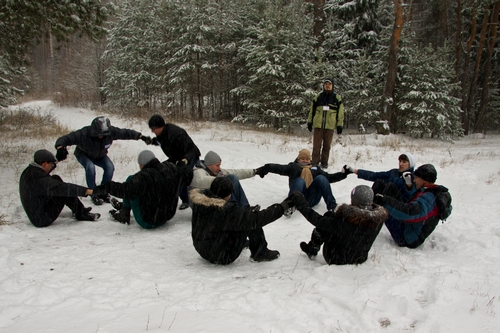 Дети встают в круг, держась крепко за руки. По командам  приседают, встают, садятся на снег, не расцепляя рук.*После выполнения задания Сказочный герой детям дает ёлочную игрушку.*Загадывает загадку про следующий пункт (на который дальше бегут дети), ребята отгадывают и бегут по направлению указанному Сказочным героем.Оборудование: (разметка – ленты, круг на снегу, для обозначения границ  для задания)2 пункт – сказочные герои____________________________________Задание: Загадочные мешки. 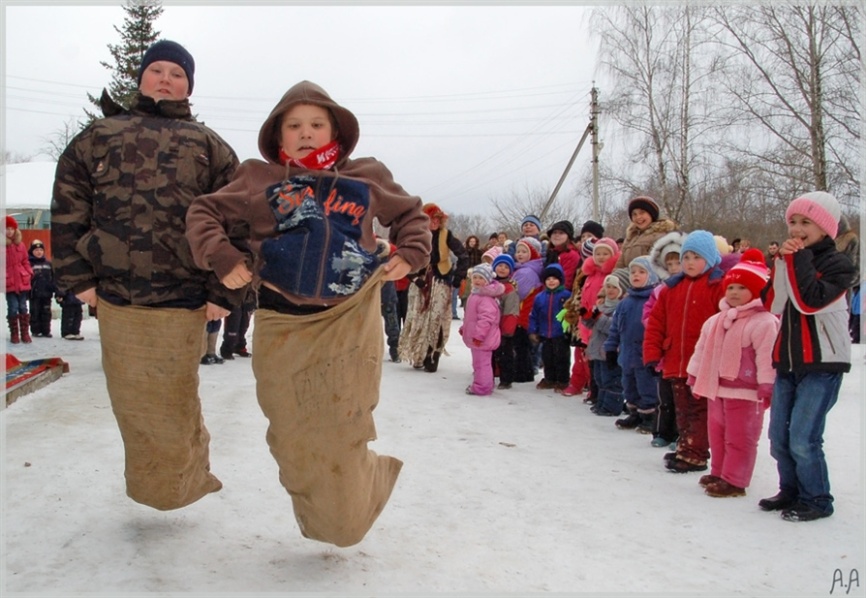 Дети по очереди надевают мешки и прыгают в них по разметке,  нарисованной на снегу.*После выполнения задания Сказочный герой детям дает ёлочную игрушку.*Загадывает загадку про следующий пункт (на который дальше бегут дети), ребята отгадывают и бегут по направлению указанному Сказочным героем.Оборудование: (разметка (начало и конец коридора для прыжков), мешки для прыжков по количеству команд)3 пункт – сказочные герои_____________________________________ Задание: Змейка. 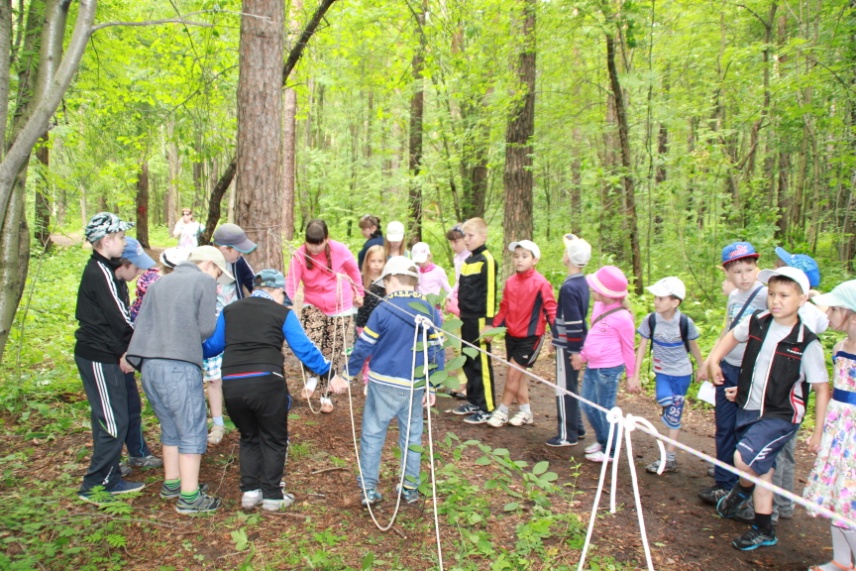 Дети проходят,  крепко держась за руки по петлям навешанным между деревьев, стараясь не задеть их.*После выполнения задания Сказочный герой детям дает ёлочную игрушку.*Загадывает загадку про следующий пункт (на который дальше бегут дети), ребята отгадывают и бегут по направлению указанному Сказочным героем. Оборудование: (длинная веревка, натянутая между деревьев с навязанными петлями для прохождения детей)4 пункт – сказочные герои_____________________________________ Задание: Обруч.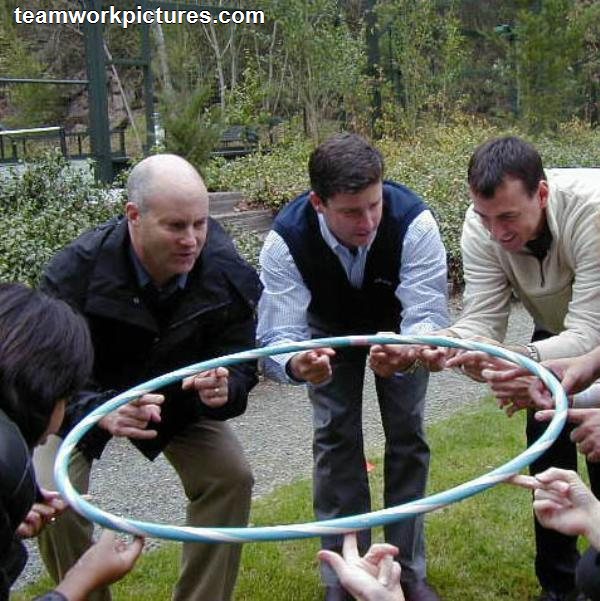 Дети указательными пальчиками поднимают обруч, стараясь не уронить его (примечание на 1 обруч 8 человек)*После выполнения задания Сказочный герой детям дает ёлочную игрушку.*Загадывает загадку про следующий пункт (на который дальше бегут дети), ребята отгадывают и бегут по направлению указанному Сказочным героем.Оборудование: обруч  гимнастический5 пункт – сказочные герои______________________________________Задание: Тоннель. 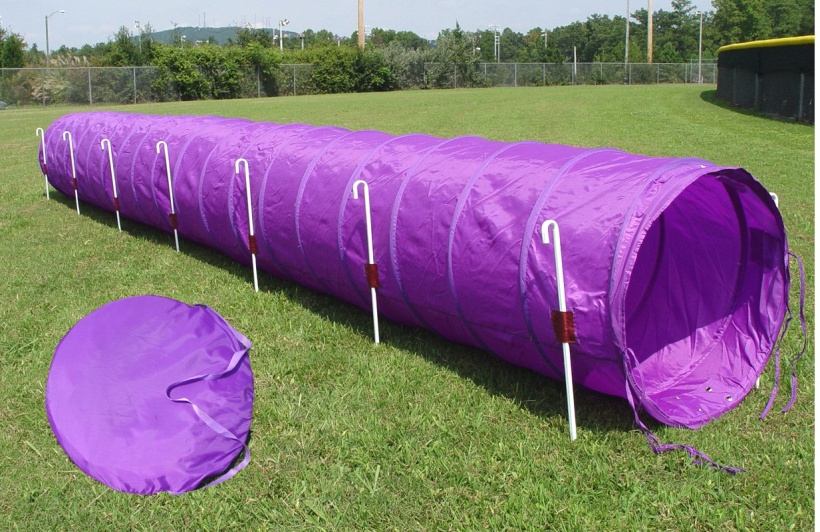 Дети по одному проползают по тканевому тоннелю. *После выполнения задания Сказочный герой детям дает ёлочную игрушку.*Загадывает загадку про следующий пункт (на который дальше бегут дети), ребята отгадывают и бегут по направлению указанному Сказочным героем. Тоннель (тканевый «тубус»,  длина 5-7 метров и диаметром 1 м)6 пункт – сказочные герои______________________________________ Задание: Снежный ком. 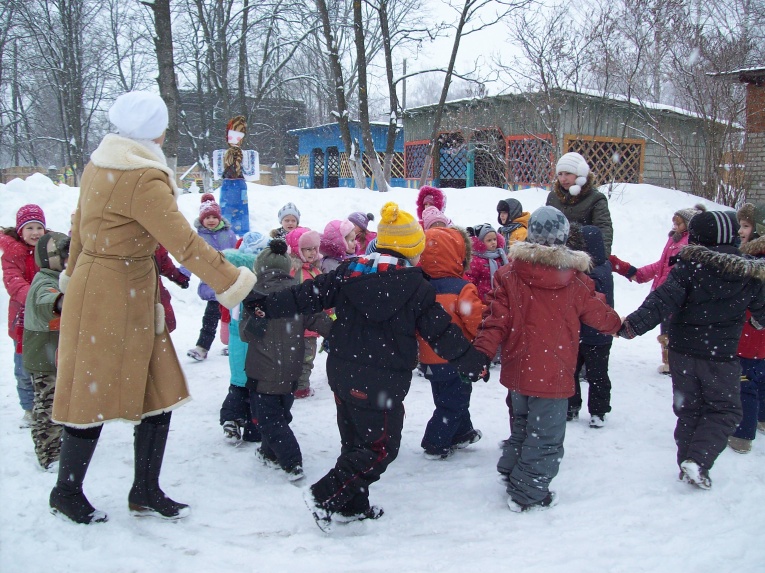 Дети встают в круг, взяв друг друга крепко за руку.  Сказочный герой разрывает круг, обозначив первого ребенка, который будет в центре. Начинают накручиваться (как клубок). Сказочный герой берет первого ребенка за руку внизу «клубка» и вытягивает его. Дети «разматываются» из центра, не расцепляя рук.*После выполнения задания Сказочный герой детям дает ёлочную игрушку.*Загадывает загадку про следующий пункт (на который дальше бегут дети), ребята отгадывают и бегут по направлению указанному Сказочным героем.Оборудование: (разметка – ленты, круг на снегу, для обозначения границ  для задания)7 пункт – сказочные герои______________________________________Задание: Волшебная варежка. Сказочный герой выдает заготовку варежки, нитки, иголку, шнурок (для петельки). Дети должны вышить - украсить варежку.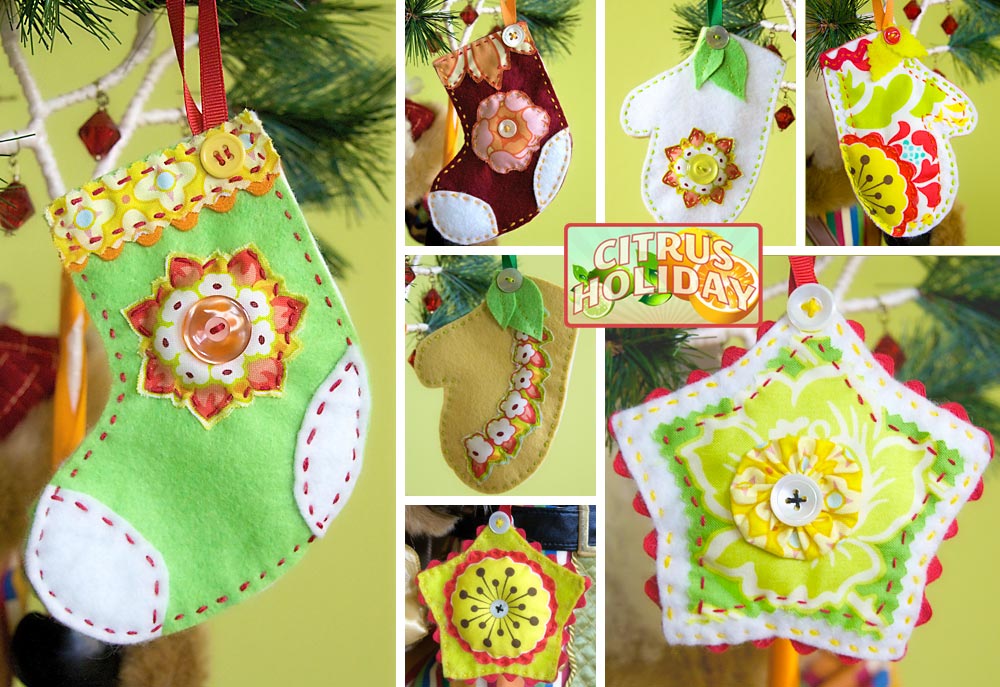 *После выполнения задания Сказочный герой детям дает ёлочную игрушку.*Загадывает загадку про следующий пункт (на который дальше бегут дети), ребята отгадывают и бегут по направлению указанному Сказочным героем.Оборудование: (заготовки  варежки  (по количеству команд, нитки разноцветные, фурнитура швейная,  иголки, ножницы))8 пункт – сказочные герои______________________________________Задание: Карусель (или игра с вопросами  «про  Деда Мороза» – в зависимости от возраста и погодных условий - Приложение 4).У  Сказочного героя спальный мешок в чехле привязан к длинной веревке.  Дети встают в круг. Сказочный герой раскручивает мешок. Дети подпрыгивают, чтоб их не задел мешок. После 5 сбитых детей игра заканчивается.*После выполнения задания Сказочный герой детям дает ёлочную игрушку.*Загадывает загадку про следующий пункт (на который дальше бегут дети), ребята отгадывают и бегут по направлению указанному Сказочным героем.Оборудование: (мешок на веревке с мягким одеялом, спальным мешком, разметка границ пункта)Финиш. Дед Мороз ____________________________________________Детей встречает Дед Мороз:Здравствуйте дети!Я – весёлый Дед Мороз,
Гость ваш новогодний!
От меня не прячьте нос,
Добрый я сегодня! Ребята развешивают игрушки (выданные Сказочными героями) на ёлку.Дед мороз продолжает:Дети, дети, в круг вставайте,
Поздравленья принимайте!
Веселья, смеха, радости.
Чтоб хватило сладостей,
Полный дом игрушек,
Книжек, погремушек, Дед Мороз угощает детей сладкими призами и все,  взявшись за руки,  водят хоровод вокруг ёлки, поют песню «В лесу родилась ёлочка».Дед Мороз прощается с детьми: Эх! Как жалко, детвора.
Уходить уж мне пора! 
Ждут меня еще детишки.
И зайчата, белки, мишки!Ровно, ровно через год Я приду к вам снова.
А теперь желаю всем
Веселого Нового Года!Дети уходят Оборудование: (ёлка для украшения игрушками,  выданными сказочными героями на дистанции)Игра закончена.ПриложенияЗаготовка варежки (Приложение  1)Загадки (Приложение 2)Игра на 8 пункте (Приложение №3)Тексты баннеровПРИЛОЖЕНИЕ 1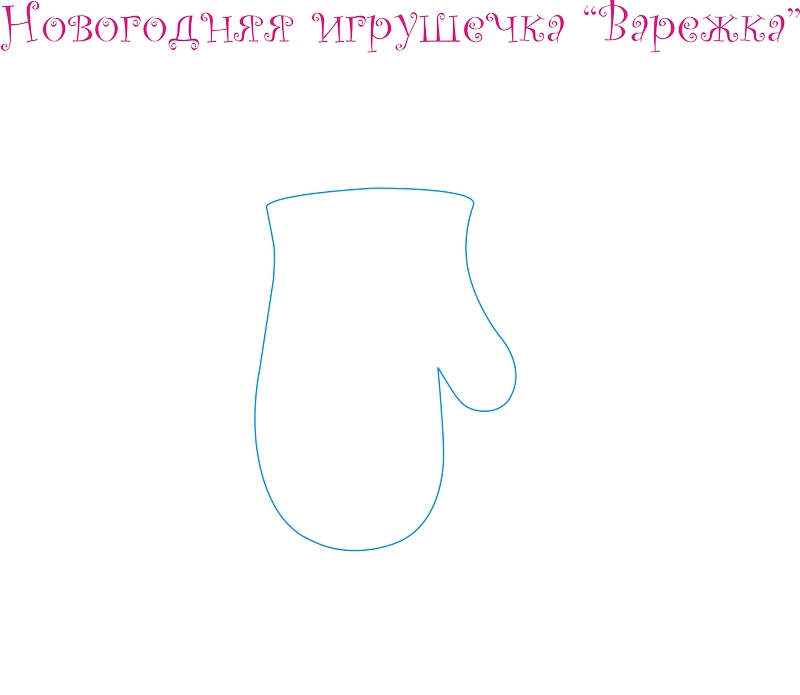 1. Рекомендуемый размер заготовки:- ширина – 15 см- длина – 25 см2. Рекомендуемый материал заготовки:- драп (материал должен быть плотным и держать форму)3. Петелька для заготовки выполняется из любого шнура, тесьмы.ПРИЛОЖЕНИЕ 2Загадка № 1 (выдает, загадывает ведущий)Нет углов у меня,
И похож на блюдце я,
На тарелку и на крышку,
На кольцо, на колесо.
Кто же я такой, друзья? 
(круг)Эта форма у клубка,
У планеты, колобка,
Но сожми ее, дружок,
И получится ...
(кружок)Загадка № 2Разбежаться перед прыгом,
Разбежаться перед скоком,
Чтобы лучше было прыгать.
Я один не ожидал.
Удивился после прыга,
Удивился после скока:
Кто-то так удачно прыгнул!
Как же я не ожидал?Прыг - скок, прыг - скокНоги держит мне (мешок) Загадка № 3Пузом  по земле ползёт,
За собою хвост везёт.
В страхе вся моя семья,
Напугала нас... (Змея!)Загадка № 4Кто тот снаряд спортивный крутитТот очень стройным скоро будет. (обруч)Я его кручу рукой,И на шеи и ногой,И на талии кручу,И ронять я не хочу.(обруч)Загадка № 5«Нора» для метро. (Тоннель)Загадка № 6По снегу покатите – 
          Я подрасту. 
          На костре согрейте – 
          Я пропаду.  (Снежный ком)Загадка № 7А ну-ка, ребята,
Кто угадает:
На десятерых братьев,
Двух шуб хватает. (Варежки)

Чтоб не мерзнуть, пять ребят.
В печке вязаной сидят. (Варежки)

Дали братьям тёплый дом,
Чтобы жили впятером.
Брат большой не согласился,
И отдельно поселился. (Варежка)Загадка № 8  Мы на них стоим и пляшем. 
Ну, а если им прикажем, 
Нас они бегом несут. 
Подскажи, как их зовут?  (Ноги)Всю жизнь ходят в обгонку, 
А обогнать друг друга не могут. (Ноги)То вприпрыжку, то вприсядкуДети делают ... (зарядку)Он — «носитель» рюкзака,В туристическом походе,Посидеть у костеркаОчень любит на природе.Хворост, прошлогодний листБросит в свой костёр … (Турист)Загадка № 9Самый добрый в мире дед
В шубу - валенки одет;
Бородой седой зарос
Наш любимый...  (Дед Мороз)Приложение № 3Игра «Верно – неверно»Ведущий начинает диалог:– Дед Мороз известен всем, верно?
– Верно!– Он приходит ровно в семь, верно?
– Неверно!– Дед Мороз – старик хороший, верно?
– Верно!– Носит шляпку и калоши, верно?
– Неверно!– Скоро Дед Мороз придёт, верно?
– Верно!– Он подарки принесёт, верно?
– Верно!– Ствол хорош у нашей ёлки, верно?
– Верно!– Был он срублен из двустволки, верно?
– Неверно!– Что растёт на ёлке? Шишки, верно?
– Верно!– Помидоры и коврижки, верно?
– Неверно!– Вид красив у нашей ёлки, верно?
– Верно!– Всюду красные иголки, верно?
– Неверно!– Дед Мороз боится стужи, верно?
– Неверно!– Со Снегурочкой он дружит, верно?
– Верно!Вот, ответы даны на вопросы,
Знаете всё вы про Деда Мороза,
А это значит – настала пора,
Которую ждёт вся детвора.
Давайте позовём Деда Мороза!Приложение № 4«СТАРТ»«ВЕСЕЛЫЙ  КРУГ»«ЗАГАДОЧНЫЕ  МЕШКИ»«ЗМЕЙКА»«ОБРУЧ»«ТОННЕЛЬ»«СНЕЖНЫЙ  КОМ»«ВОЛШЕБНАЯ  ВАРЕЖКА»«КАРУСЕЛЬ»«ФИНИШ»